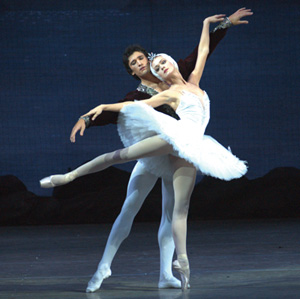 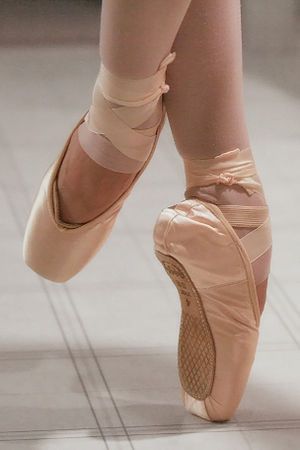 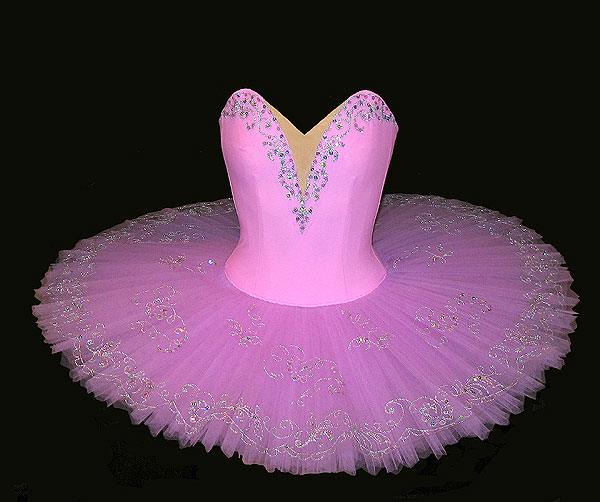 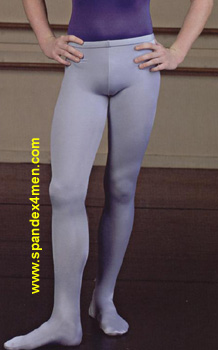 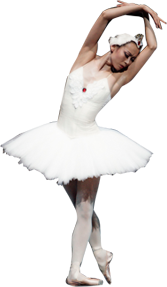 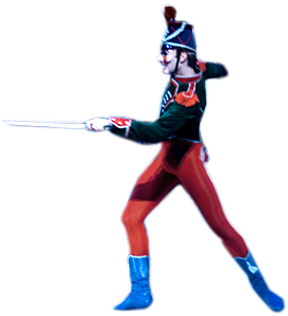 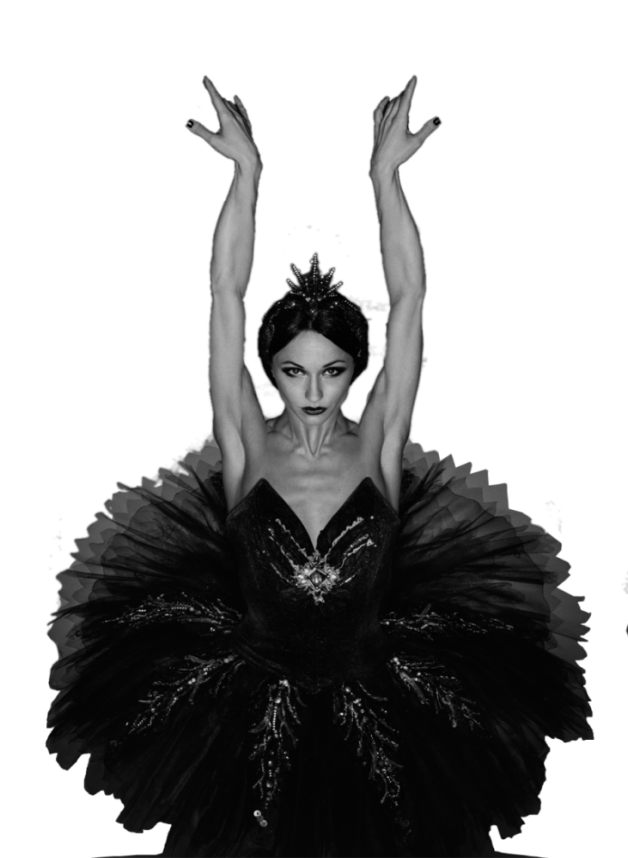 mmm